CỘNG HOÀ XÃ HỘI CHỦ NGHĨA VIỆT NAMĐộc lập - Tự do - Hạnh phúc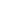 ĐƠN ĐĂNG KÝ DỰ HỌC CHƯƠNG TRÌNH TIẾNG ANH THỰC HÀNHKính gửi: Trung tâm Ngoại ngữ, tin học EduVietCăn cứ Thông tư số 21/2018/TT- BGDĐT ngày 24/8/2018 của Bộ trưởng Bộ Giáo dục và Đào tạo ban hành Quy chế tổ chức và hoạt động của Trung tâm ngoại ngữ, tin học;Căn cứ quyết định 116/QĐ-SGDĐT ngày 08/02/2023 của Sở Giáo dục và Đào tạo tỉnh Gia Lai về việc cho phép Trung tâm Ngoại ngữ tin học Eduviet hoạt động.Tên tôi là:.......................................................Dân tộc: …………………………  Năm sinh:.......................................................Nơi sinh:.........................................
Số CMTND (hoặc giấy tờ khác theo quy định): .................................................
Ngày cấp..........................................................Nơi cấp:........................................
Địa chỉ liên hệ:......................................................................................................
Số điện thoại liên hệ: …………………………………………………………
Tôi đăng ký dự học khóa học: Tiếng Anh thực hành  -    Bậc :……..- Yêu cầu khác (nếu có):......................................................................................Tôi cam kết thực hiện đúng các quy định về tổ chức lớp học của trung tâm.                                           Gia Lai, ngày ........ tháng ....... năm ..........Người đăng ký dự thi(Ký, ghi rõ họ tên)Ghi chú: Thí sinh nộp 02 ảnh 3x4 (hoặc 4x6) và 01 bản photo CMTND kèm theo đơn đăng ký dự thi này./.